FACULTATEA  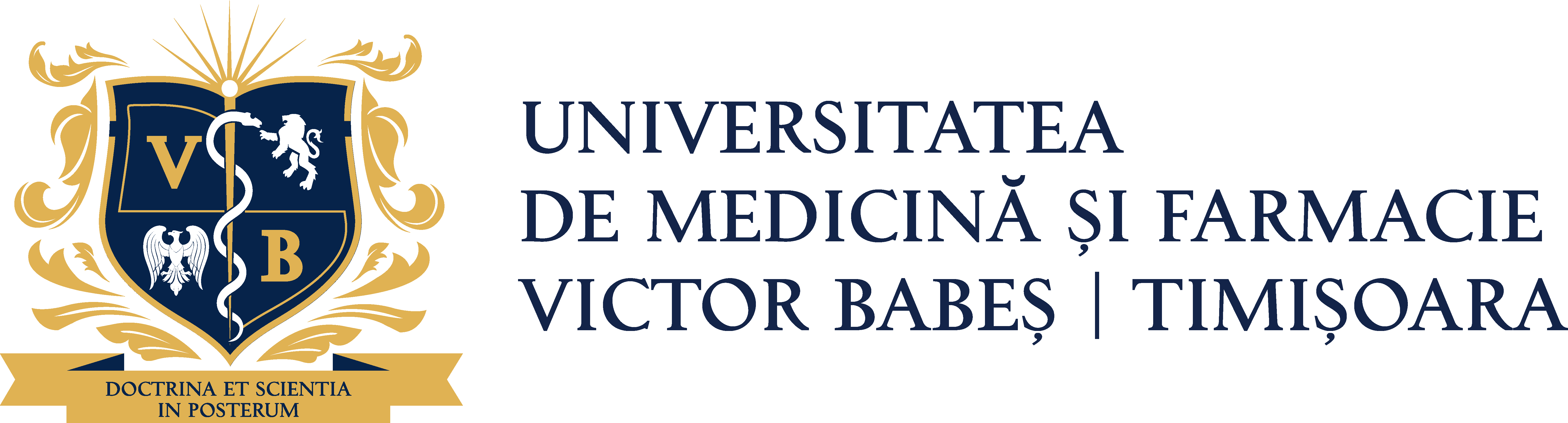 PROGRAMUL DE STUDII: NUTRIŢIE ŞI DIETETICĂ                                                                                Nr. 14.379/12.10.2020FORMA :  LIMBA DE PREDARE: ROMÂNĂ: 3 ANI / 180 CREDITE TABEL NOMINAL FINAL   DIN ANUL I,  AN UNIVERSITAR 2019-2020  RECLASIFICAT LA BUGET ,  AN UNIVERSITAR 2020-2021,CONFORM CRITERIILOR ȘI STANDARDELOR  PENTRU   A STUDENŢILOR DIN    ŞI FARMACIE „” DIN              D E C A N, 	    				 SECRETAR-ȘEF FACULTATE,   Conf.univ.dr. TIMAR BOGDAN                                                                 IENEA Dorina                                                       NR. CRT.NR. MATRICOLMEDIA PONDERATĂFORMA 2359.29BUGET2329.06BUGET2368.86BUGET2278.75BUGET2258,50BUGET2318,50BUGET2348.01BUGET2428.00BUGET2307.94BUGET2417.91BUGET2337.58BUGET2267.80 Media ponderată cu o restanțăBUGET